LOCATION.--Lat 41°57'52", long 95°58'21" referenced to North American Datum of 1927, in NE 1/4 NE 1/4 NW 1/4 sec.33, T.83 N., R.44 W., Monona County, IA, Hydrologic Unit 10230003, on left bank on downstream side of bridge on County Highway E54, 3.8 mi south of Turin, 1.0 mi east of gaging station Monona-Harrison Ditch near Turin (station 06602400), 2.5 mi downstream from Maple River, and 13.4 mi upstream from mouth.DRAINAGE AREA.--3,526 mi².PERIOD OF RECORD.--Discharge records from May 1942 to September 1957, January 1958 to current year. June 1942 to January 1958, at site 1,200 ft east on old river channel. Records are not equivalent owing to diversion into Monona-Harrison Ditch through equalizer ditch 1.5 mi upstream from 1923 to 1958, and diversion with Monona-Harrison Ditch through diversion ditch 8.3 miles upstream since 1958.GAGE.--Water-stage recorder. Datum of gage is 1,019.85 ft above National Geodetic Vertical Datum of 1929 (U.S. Army Corps of Engineers benchmark). Prior to July 15, 1958, non-recording gages near current site at different datums; July 15 to September 3, 1958, non-recording gage at same site and datum.A summary of all available data for this streamgage is provided through the USGS National Water Information System web interface (NWISWeb). The following link provides access to current/historical observations, daily data, daily statistics, monthly statistics, annual statistics, peak streamflow, field measurements, field/lab water-quality samples, and the latest water-year summaries. Data can be filtered by parameter and/or dates, and can be output in various tabular and graphical formats.http://waterdata.usgs.gov/nwis/inventory/?site_no=06607500The USGS WaterWatch Toolkit is available at: http://waterwatch.usgs.gov/?id=ww_toolkitTools for summarizing streamflow information include the duration hydrograph builder, the cumulative streamflow hydrograph builder, the streamgage statistics retrieval tool, the rating curve builder, the flood tracking chart builder, the National Weather Service Advanced Hydrologic Prediction Service (AHPS) river forecast hydrograph builder, and the raster-hydrograph builder.  Entering the above number for this streamgage into these toolkit webpages will provide streamflow information specific to this streamgage.A description of the statistics presented for this streamgage is available in the main body of the report at:http://dx.doi.org/10.3133/ofr20151214A link to other streamgages included in this report, a map showing the location of the streamgages, information on the programs used to compute the statistical analyses, and references are included in the main body of the report.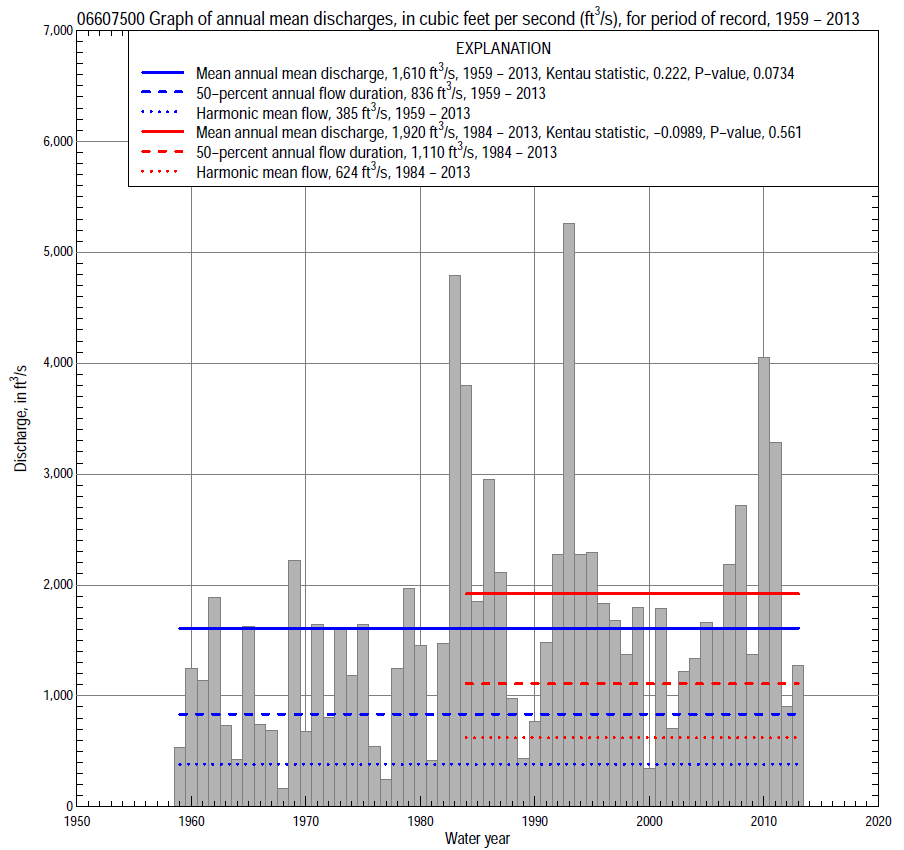 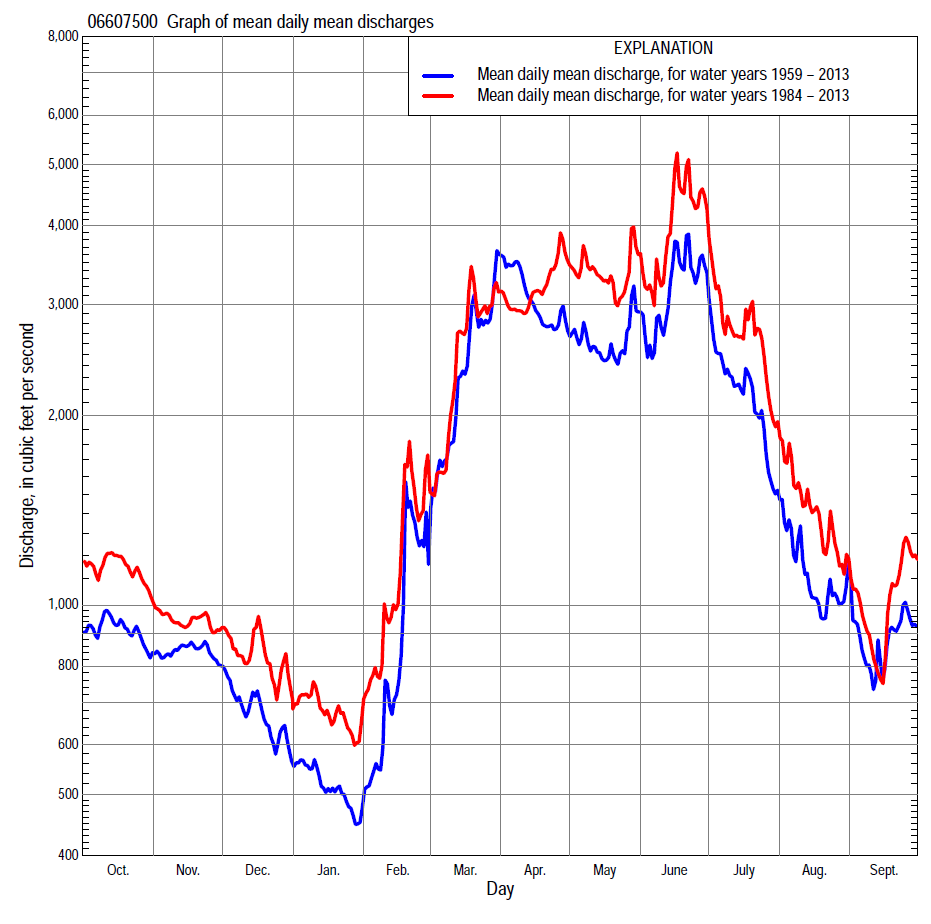 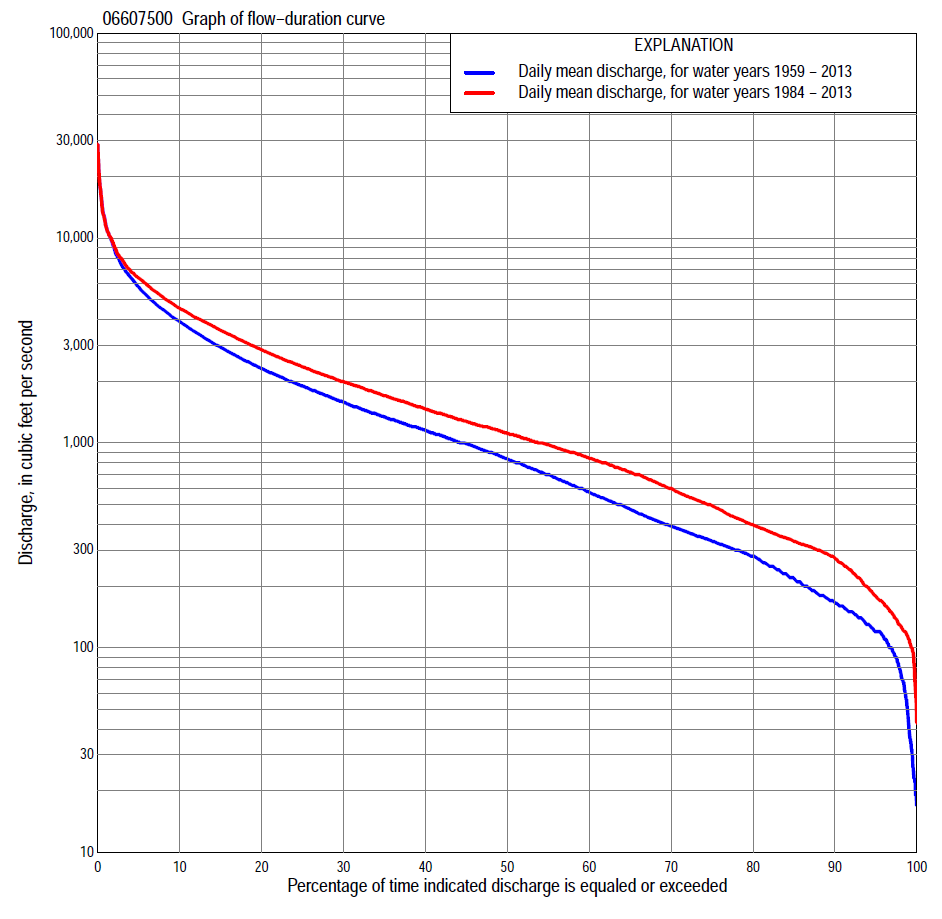 Statistics Based on the Entire Streamflow Period of RecordStatistics Based on the 1984–2013 Streamflow Period of Record06607500 Monthly and annual flow durations, based on 1959–2013 period of record (55 years)06607500 Monthly and annual flow durations, based on 1959–2013 period of record (55 years)06607500 Monthly and annual flow durations, based on 1959–2013 period of record (55 years)06607500 Monthly and annual flow durations, based on 1959–2013 period of record (55 years)06607500 Monthly and annual flow durations, based on 1959–2013 period of record (55 years)06607500 Monthly and annual flow durations, based on 1959–2013 period of record (55 years)06607500 Monthly and annual flow durations, based on 1959–2013 period of record (55 years)06607500 Monthly and annual flow durations, based on 1959–2013 period of record (55 years)06607500 Monthly and annual flow durations, based on 1959–2013 period of record (55 years)06607500 Monthly and annual flow durations, based on 1959–2013 period of record (55 years)06607500 Monthly and annual flow durations, based on 1959–2013 period of record (55 years)06607500 Monthly and annual flow durations, based on 1959–2013 period of record (55 years)06607500 Monthly and annual flow durations, based on 1959–2013 period of record (55 years)06607500 Monthly and annual flow durations, based on 1959–2013 period of record (55 years)Percentage of days discharge equaled or exceededDischarge (cubic feet per second)Discharge (cubic feet per second)Discharge (cubic feet per second)Discharge (cubic feet per second)Discharge (cubic feet per second)Annual flow durationsAnnual flow durationsPercentage of days discharge equaled or exceededOctNovDecJanFebMarAprMayJuneJulyAugSeptAnnualKentau statisticP-value9937493119221251531191131539685420.2920.002987780362325140187158204180116100760.2880.002951161267054681602862303802241651231200.2850.002901381631091001182203544225683052021541660.3210.001851652101601201353084677097863822441782180.3430.000802362622001361504006748841,0004372962162800.3260.000752832922201601705499231,0401,2305273672753310.3130.001703113122501802037451,2001,2001,4006474323203930.3060.001653473362862102608881,3501,3801,5607564953504740.2850.002603723623302453201,0001,5101,5001,7209285543875750.2770.003554004033802904501,1301,7401,6901,8701,0806064337000.2730.003504494814413405101,3501,9801,9402,0501,3006744858360.2670.004455486135224006001,5302,2902,2102,2501,5407755309920.2840.002406497446205007001,8202,7102,4902,5101,7708905831,1500.2580.006358258967606008002,0503,1402,7902,8002,0001,0006881,3400.2510.007309979908506809002,3903,5003,1403,1802,3001,1708901,5800.2770.003251,1101,1209627401,1003,0004,0903,6403,6602,7201,3201,0401,9000.2840.002201,2901,3201,0808401,2603,6404,7604,2504,4403,2601,5301,2102,3100.2660.004151,6401,6401,2801,0001,5104,3005,7104,7105,3903,7701,8201,4602,9300.2400.010102,3202,0101,5301,2002,0005,4806,9605,5506,8804,6002,3002,0703,9100.2340.012  53,1502,5201,9401,4003,0008,0009,7607,3509,7907,3203,7602,9505,7700.1660.075  24,7103,3502,5001,8005,78013,30013,0009,00014,10011,5006,0304,7008,9400.0800.392  15,4903,8902,8002,3007,83017,40015,60010,60019,40013,1008,0006,35011,5000.0220.82206607500 Annual exceedance probability of instantaneous peak discharges, in cubic feet per second (ft3/s), based on the expected moments algorithm/multiple Grubbs-Beck analysis computed using a historical period length of 56 years (1958–2013)a06607500 Annual exceedance probability of instantaneous peak discharges, in cubic feet per second (ft3/s), based on the expected moments algorithm/multiple Grubbs-Beck analysis computed using a historical period length of 56 years (1958–2013)a06607500 Annual exceedance probability of instantaneous peak discharges, in cubic feet per second (ft3/s), based on the expected moments algorithm/multiple Grubbs-Beck analysis computed using a historical period length of 56 years (1958–2013)a06607500 Annual exceedance probability of instantaneous peak discharges, in cubic feet per second (ft3/s), based on the expected moments algorithm/multiple Grubbs-Beck analysis computed using a historical period length of 56 years (1958–2013)a06607500 Annual exceedance probability of instantaneous peak discharges, in cubic feet per second (ft3/s), based on the expected moments algorithm/multiple Grubbs-Beck analysis computed using a historical period length of 56 years (1958–2013)aAnnual exceed-ance probabilityRecur-rence interval (years)Discharge (ft3/s)95-percent lower confi-dence interval (ft3/s)95-percent upper confi-dence interval (ft3/s)0.500213,2008,42015,4000.200521,80018,50026,8000.1001027,60023,00036,5000.0402534,70028,10051,8000.0205039,80031,40065,0000.01010044,70034,30079,1000.00520049,50036,90094,0000.00250055,50039,800115,000Kentau statisticKentau statistic-0.031P-valueP-value0.740Begin yearBegin year1958End yearEnd year2013Number of peaksNumber of peaks56aWeighted Independent Estimates were not computed because regional regression equations are not considered applicable due to diversion from the Monona-Harrison Ditch through upstream equalizer ditch. Statistics computed for record collected since February 1958.aWeighted Independent Estimates were not computed because regional regression equations are not considered applicable due to diversion from the Monona-Harrison Ditch through upstream equalizer ditch. Statistics computed for record collected since February 1958.aWeighted Independent Estimates were not computed because regional regression equations are not considered applicable due to diversion from the Monona-Harrison Ditch through upstream equalizer ditch. Statistics computed for record collected since February 1958.aWeighted Independent Estimates were not computed because regional regression equations are not considered applicable due to diversion from the Monona-Harrison Ditch through upstream equalizer ditch. Statistics computed for record collected since February 1958.aWeighted Independent Estimates were not computed because regional regression equations are not considered applicable due to diversion from the Monona-Harrison Ditch through upstream equalizer ditch. Statistics computed for record collected since February 1958.06607500 Annual exceedance probability of high discharges, based on 1959–2013 period of record (55 years)a06607500 Annual exceedance probability of high discharges, based on 1959–2013 period of record (55 years)a06607500 Annual exceedance probability of high discharges, based on 1959–2013 period of record (55 years)a06607500 Annual exceedance probability of high discharges, based on 1959–2013 period of record (55 years)a06607500 Annual exceedance probability of high discharges, based on 1959–2013 period of record (55 years)a06607500 Annual exceedance probability of high discharges, based on 1959–2013 period of record (55 years)a06607500 Annual exceedance probability of high discharges, based on 1959–2013 period of record (55 years)aAnnual exceed-ance probabilityRecur-rence interval (years)Maximum average discharge (cubic feet per second) for indicated number of consecutive daysMaximum average discharge (cubic feet per second) for indicated number of consecutive daysMaximum average discharge (cubic feet per second) for indicated number of consecutive daysMaximum average discharge (cubic feet per second) for indicated number of consecutive daysMaximum average discharge (cubic feet per second) for indicated number of consecutive daysAnnual exceed-ance probabilityRecur-rence interval (years)13715300.9901.011,2601,0308065754170.9501.052,5402,1201,7001,2809710.9001.113,5803,0202,4401,8801,4500.8001.255,2904,5203,6802,8902,2600.500  210,3008,9807,3605,8904,6300.200  518,40016,10013,10010,5008,0900.1001024,00021,10017,00013,60010,2000.0402531,00027,20021,80017,20012,6000.0205036,10031,70025,20019,70014,2000.010   10041,00036,00028,40021,90015,5000.005   20045,80040,10031,50024,00016,7000.002   50051,80045,30035,20026,50018,100Kentau statisticKentau statistic-0.045-0.0150.0070.0630.133P-valueP-value0.6320.8730.9420.5040.155aStatistics computed for record collected since February 1958.aStatistics computed for record collected since February 1958.aStatistics computed for record collected since February 1958.aStatistics computed for record collected since February 1958.aStatistics computed for record collected since February 1958.aStatistics computed for record collected since February 1958.aStatistics computed for record collected since February 1958.06607500 Annual nonexceedance probability of low discharges, based on April 1958 to March 2013 period of record (55 years)06607500 Annual nonexceedance probability of low discharges, based on April 1958 to March 2013 period of record (55 years)06607500 Annual nonexceedance probability of low discharges, based on April 1958 to March 2013 period of record (55 years)06607500 Annual nonexceedance probability of low discharges, based on April 1958 to March 2013 period of record (55 years)06607500 Annual nonexceedance probability of low discharges, based on April 1958 to March 2013 period of record (55 years)06607500 Annual nonexceedance probability of low discharges, based on April 1958 to March 2013 period of record (55 years)06607500 Annual nonexceedance probability of low discharges, based on April 1958 to March 2013 period of record (55 years)06607500 Annual nonexceedance probability of low discharges, based on April 1958 to March 2013 period of record (55 years)06607500 Annual nonexceedance probability of low discharges, based on April 1958 to March 2013 period of record (55 years)Annual nonexceed-ance probabilityRecur-rence interval (years)Minimum average discharge (cubic feet per second)                                                                                    for indicated number of consecutive daysMinimum average discharge (cubic feet per second)                                                                                    for indicated number of consecutive daysMinimum average discharge (cubic feet per second)                                                                                    for indicated number of consecutive daysMinimum average discharge (cubic feet per second)                                                                                    for indicated number of consecutive daysMinimum average discharge (cubic feet per second)                                                                                    for indicated number of consecutive daysMinimum average discharge (cubic feet per second)                                                                                    for indicated number of consecutive daysMinimum average discharge (cubic feet per second)                                                                                    for indicated number of consecutive daysMinimum average discharge (cubic feet per second)                                                                                    for indicated number of consecutive daysMinimum average discharge (cubic feet per second)                                                                                    for indicated number of consecutive daysAnnual nonexceed-ance probabilityRecur-rence interval (years)137143060901201830.01  1001515161718233037430.02    502122232427324151600.05    203536384045546880950.10    105356596270831021181410.20      58691961021141351641862240.50      21962092222372683153774175080.801.254024284534895546597888691,0700.901.115625956286807729301,1201,2401,5200.961.047798188609371,0601,3001,5801,7802,1800.981.029479881,0301,1301,2801,5901,9402,2202,7200.991.011,1201,1601,2101,3301,5001,8902,3302,6903,280Kentau statisticKentau statistic0.2940.3010.3080.3190.3010.3040.2900.2890.242P-valueP-value0.0020.0010.0010.0010.0010.0010.0020.0020.00906607500 Annual nonexceedance probability of seasonal low discharges, based on April 1958 to September 2013 period of record (55–56 years)06607500 Annual nonexceedance probability of seasonal low discharges, based on April 1958 to September 2013 period of record (55–56 years)06607500 Annual nonexceedance probability of seasonal low discharges, based on April 1958 to September 2013 period of record (55–56 years)06607500 Annual nonexceedance probability of seasonal low discharges, based on April 1958 to September 2013 period of record (55–56 years)06607500 Annual nonexceedance probability of seasonal low discharges, based on April 1958 to September 2013 period of record (55–56 years)06607500 Annual nonexceedance probability of seasonal low discharges, based on April 1958 to September 2013 period of record (55–56 years)06607500 Annual nonexceedance probability of seasonal low discharges, based on April 1958 to September 2013 period of record (55–56 years)06607500 Annual nonexceedance probability of seasonal low discharges, based on April 1958 to September 2013 period of record (55–56 years)06607500 Annual nonexceedance probability of seasonal low discharges, based on April 1958 to September 2013 period of record (55–56 years)06607500 Annual nonexceedance probability of seasonal low discharges, based on April 1958 to September 2013 period of record (55–56 years)06607500 Annual nonexceedance probability of seasonal low discharges, based on April 1958 to September 2013 period of record (55–56 years)Annual nonexceed-ance probabilityRecur-rence interval (years)Minimum average discharge (cubic feet per second)                                                                          for indicated number of consecutive daysMinimum average discharge (cubic feet per second)                                                                          for indicated number of consecutive daysMinimum average discharge (cubic feet per second)                                                                          for indicated number of consecutive daysMinimum average discharge (cubic feet per second)                                                                          for indicated number of consecutive daysMinimum average discharge (cubic feet per second)                                                                          for indicated number of consecutive daysMinimum average discharge (cubic feet per second)                                                                          for indicated number of consecutive daysMinimum average discharge (cubic feet per second)                                                                          for indicated number of consecutive daysMinimum average discharge (cubic feet per second)                                                                          for indicated number of consecutive daysMinimum average discharge (cubic feet per second)                                                                          for indicated number of consecutive daysAnnual nonexceed-ance probabilityRecur-rence interval (years)171430171430January-February-MarchJanuary-February-MarchJanuary-February-MarchJanuary-February-MarchApril-May-JuneApril-May-JuneApril-May-JuneApril-May-June0.01  10016161718637180920.02    5024242527901011141330.05    20404143471491671872240.10    10626568752272542843460.20      51041101141273664094575660.50      22502712863188379261,0401,3000.801.255375916377061,7001,8602,0902,6300.901.117688499261,0202,3702,5602,8803,6200.961.041,0901,2101,3401,4703,2503,4903,9404,9200.981.021,3501,4901,6701,8203,9304,1904,7505,8800.991.011,6101,7802,0102,1904,6104,8905,5506,830Kentau statisticKentau statistic0.3110.3280.3370.3270.2820.2820.3040.291P-valueP-value0.0010.0000.0000.0000.0020.0020.0010.002July-August-SeptemberJuly-August-SeptemberJuly-August-SeptemberJuly-August-SeptemberOctober-November-DecemberOctober-November-DecemberOctober-November-DecemberOctober-November-December0.01  10038455061212528340.02    5049566375293539460.05    20708088105475663740.10    10971091191427084941100.20      51441591732051131341491740.50      23033263534202613093453990.801.256306727268755556647388520.901.119209821,0601,2907989621,0701,2300.961.041,3701,4701,6001,9701,1501,4001,5501,7900.981.021,7801,9102,0802,6001,4301,7601,9502,2600.991.012,2402,4202,6403,3401,7402,1602,3802,760Kentau statisticKentau statistic0.2100.2170.1950.1810.2280.2680.2480.255P-valueP-value0.0220.0190.0340.0500.0140.0040.0080.00606607500 Monthly and annual flow durations, based on 1984–2013 period of record (30 years)06607500 Monthly and annual flow durations, based on 1984–2013 period of record (30 years)06607500 Monthly and annual flow durations, based on 1984–2013 period of record (30 years)06607500 Monthly and annual flow durations, based on 1984–2013 period of record (30 years)06607500 Monthly and annual flow durations, based on 1984–2013 period of record (30 years)06607500 Monthly and annual flow durations, based on 1984–2013 period of record (30 years)06607500 Monthly and annual flow durations, based on 1984–2013 period of record (30 years)06607500 Monthly and annual flow durations, based on 1984–2013 period of record (30 years)06607500 Monthly and annual flow durations, based on 1984–2013 period of record (30 years)06607500 Monthly and annual flow durations, based on 1984–2013 period of record (30 years)06607500 Monthly and annual flow durations, based on 1984–2013 period of record (30 years)06607500 Monthly and annual flow durations, based on 1984–2013 period of record (30 years)06607500 Monthly and annual flow durations, based on 1984–2013 period of record (30 years)06607500 Monthly and annual flow durations, based on 1984–2013 period of record (30 years)Percentage of days discharge equaled or exceededDischarge (cubic feet per second)Discharge (cubic feet per second)Discharge (cubic feet per second)Discharge (cubic feet per second)Discharge (cubic feet per second)Annual flow durationsAnnual flow durationsPercentage of days discharge equaled or exceededOctNovDecJanFebMarAprMayJuneJulyAugSeptAnnualKentau statisticP-value991081105478120159262186347202109117110-0.0920.486981151307095145190280219381261143121128-0.0900.49895128173124120157328318400565344201150178-0.0800.544902062341901551734255791,0801,100440254223274-0.0370.789852762872361982505757781,2701,390595382289331-0.0690.605803023122902563117591,0201,4401,620725466319399-0.0710.592753253303203174508631,2801,6101,790931523342494-0.0900.498703503663903545009421,4501,8101,9401,100573361600-0.0830.532653894154324005401,0301,6802,0802,1401,300629393720-0.0830.532604544815404676401,1401,9602,3002,3501,540695432842-0.0800.544555775826875707201,3602,2302,5302,5501,700790481980-0.0970.464506608407716208001,5102,7102,7802,7501,8709055151,110-0.0990.454458239178206778661,8503,0503,0903,0502,0201,0005611,270-0.0760.568409899808937199602,0303,3403,3903,3302,2301,1406471,460-0.1130.392351,1001,0709657601,1002,3503,6103,7903,7202,5001,2808321,700-0.1030.432301,2101,2101,0508101,2202,8004,0504,2504,2902,8401,4401,0101,990-0.0480.721251,4101,4301,1409001,3703,2204,5404,5004,8803,2701,6101,1402,350-0.0250.858201,7001,6101,2601,0001,5703,8305,1704,8805,6203,6801,8601,3102,850-0.0440.748152,2301,7601,4001,1601,8004,3305,8105,5506,5004,1602,1701,7003,550-0.0530.695102,6502,0001,6001,2702,2905,3006,6906,4908,2405,6002,9602,2904,540-0.0280.844  53,7702,4001,9001,4003,4507,0207,7007,95011,0009,3704,9403,4506,3800.0640.630  25,3702,6602,2202,1005,88012,20010,3009,95017,70012,8007,0506,1209,1800.0021.000  15,9602,7803,2002,6007,06016,20010,70011,00021,60015,6008,9607,39011,300-0.0070.97206607500 Annual exceedance probability of high discharges, based on 1984–2013 period of record (30 years)06607500 Annual exceedance probability of high discharges, based on 1984–2013 period of record (30 years)06607500 Annual exceedance probability of high discharges, based on 1984–2013 period of record (30 years)06607500 Annual exceedance probability of high discharges, based on 1984–2013 period of record (30 years)06607500 Annual exceedance probability of high discharges, based on 1984–2013 period of record (30 years)06607500 Annual exceedance probability of high discharges, based on 1984–2013 period of record (30 years)06607500 Annual exceedance probability of high discharges, based on 1984–2013 period of record (30 years)Annual exceed-ance probabilityRecur-rence interval (years)Maximum average discharge (cubic feet per second) for indicated number of consecutive daysMaximum average discharge (cubic feet per second) for indicated number of consecutive daysMaximum average discharge (cubic feet per second) for indicated number of consecutive daysMaximum average discharge (cubic feet per second) for indicated number of consecutive daysMaximum average discharge (cubic feet per second) for indicated number of consecutive daysAnnual exceed-ance probabilityRecur-rence interval (years)13715300.9901.011,5501,3401,0909257240.9501.052,9102,5802,2001,8501,4700.9001.113,9703,5603,0702,5702,0500.8001.255,6705,1204,4403,7002,9600.500  210,5009,4708,1106,6705,3700.200  518,00015,90013,00010,6008,5100.1001023,10020,10016,00012,80010,3000.0402529,50025,20019,20015,30012,2000.0205034,20028,70021,30016,90013,5000.010   10038,70032,10023,10018,20014,5000.005   20043,10035,20024,70019,40015,4000.002   50048,70039,10026,50020,70016,400Kentau statisticKentau statistic-0.064-0.057-0.0340.0110.044P-valueP-value0.6300.6690.8030.9430.74806607500 Annual nonexceedance probability of low discharges, based on April 1983 to March 2013 period of record (30 years)06607500 Annual nonexceedance probability of low discharges, based on April 1983 to March 2013 period of record (30 years)06607500 Annual nonexceedance probability of low discharges, based on April 1983 to March 2013 period of record (30 years)06607500 Annual nonexceedance probability of low discharges, based on April 1983 to March 2013 period of record (30 years)06607500 Annual nonexceedance probability of low discharges, based on April 1983 to March 2013 period of record (30 years)06607500 Annual nonexceedance probability of low discharges, based on April 1983 to March 2013 period of record (30 years)06607500 Annual nonexceedance probability of low discharges, based on April 1983 to March 2013 period of record (30 years)06607500 Annual nonexceedance probability of low discharges, based on April 1983 to March 2013 period of record (30 years)06607500 Annual nonexceedance probability of low discharges, based on April 1983 to March 2013 period of record (30 years)Annual nonexceed-ance probabilityRecur-rence interval (years)Minimum average discharge (cubic feet per second)                                                                                    for indicated number of consecutive daysMinimum average discharge (cubic feet per second)                                                                                    for indicated number of consecutive daysMinimum average discharge (cubic feet per second)                                                                                    for indicated number of consecutive daysMinimum average discharge (cubic feet per second)                                                                                    for indicated number of consecutive daysMinimum average discharge (cubic feet per second)                                                                                    for indicated number of consecutive daysMinimum average discharge (cubic feet per second)                                                                                    for indicated number of consecutive daysMinimum average discharge (cubic feet per second)                                                                                    for indicated number of consecutive daysMinimum average discharge (cubic feet per second)                                                                                    for indicated number of consecutive daysMinimum average discharge (cubic feet per second)                                                                                    for indicated number of consecutive daysAnnual nonexceed-ance probabilityRecur-rence interval (years)137143060901201830.01 1003437424549617075830.02   50465157616782941001110.05   20728088951041241421501680.10   101031151261341481752002122380.20     51531711861992192572953133550.50     22963253493754194885666097180.801.255005365706217028239741,0701,3400.901.116276607007698761,0401,2401,3901,7900.961.047727968419341,0701,2801,5601,7802,4000.981.028688829291,0401,2001,4501,7902,0602,8600.991.019539561,0101,1401,3201,6001,9902,3303,330Kentau statisticKentau statistic-0.085-0.106-0.103-0.094-0.094-0.083-0.080-0.062-0.085P-valueP-value0.5210.4220.4320.4750.4750.5320.5440.6430.52106607500 Annual nonexceedance probability of seasonal low discharges, based on October 1983 to September 2013 period of record (30 years)06607500 Annual nonexceedance probability of seasonal low discharges, based on October 1983 to September 2013 period of record (30 years)06607500 Annual nonexceedance probability of seasonal low discharges, based on October 1983 to September 2013 period of record (30 years)06607500 Annual nonexceedance probability of seasonal low discharges, based on October 1983 to September 2013 period of record (30 years)06607500 Annual nonexceedance probability of seasonal low discharges, based on October 1983 to September 2013 period of record (30 years)06607500 Annual nonexceedance probability of seasonal low discharges, based on October 1983 to September 2013 period of record (30 years)06607500 Annual nonexceedance probability of seasonal low discharges, based on October 1983 to September 2013 period of record (30 years)06607500 Annual nonexceedance probability of seasonal low discharges, based on October 1983 to September 2013 period of record (30 years)06607500 Annual nonexceedance probability of seasonal low discharges, based on October 1983 to September 2013 period of record (30 years)06607500 Annual nonexceedance probability of seasonal low discharges, based on October 1983 to September 2013 period of record (30 years)06607500 Annual nonexceedance probability of seasonal low discharges, based on October 1983 to September 2013 period of record (30 years)Annual nonexceed-ance probabilityRecur-rence interval (years)Minimum average discharge (cubic feet per second)                                                                          for indicated number of consecutive daysMinimum average discharge (cubic feet per second)                                                                          for indicated number of consecutive daysMinimum average discharge (cubic feet per second)                                                                          for indicated number of consecutive daysMinimum average discharge (cubic feet per second)                                                                          for indicated number of consecutive daysMinimum average discharge (cubic feet per second)                                                                          for indicated number of consecutive daysMinimum average discharge (cubic feet per second)                                                                          for indicated number of consecutive daysMinimum average discharge (cubic feet per second)                                                                          for indicated number of consecutive daysMinimum average discharge (cubic feet per second)                                                                          for indicated number of consecutive daysMinimum average discharge (cubic feet per second)                                                                          for indicated number of consecutive daysAnnual nonexceed-ance probabilityRecur-rence interval (years)171430171430January-February-MarchJanuary-February-MarchJanuary-February-MarchJanuary-February-MarchApril-May-JuneApril-May-JuneApril-May-JuneApril-May-June0.01 100444954611171231311550.02   50606772821651751892270.05   20911031111242672863143840.10   101301481581763974284765890.20     51942222362626156697519380.50     23844394705171,2701,3901,5701,9800.801.256817698459262,2702,4702,7903,4800.901.118839861,1001,2102,9203,1503,5404,3800.961.041,1301,2401,4301,5703,6903,9404,3905,3600.981.021,3101,4201,6601,8304,2104,4704,9405,9700.991.011,4801,5901,8902,0804,6804,9405,4306,500Kentau statisticKentau statistic-0.046-0.044-0.044-0.044-0.115-0.113-0.090-0.057P-valueP-value0.7350.7480.7480.7480.3820.3920.4980.669July-August-SeptemberJuly-August-SeptemberJuly-August-SeptemberJuly-August-SeptemberOctober-November-DecemberOctober-November-DecemberOctober-November-DecemberOctober-November-December0.01 100809193111313842560.02   5094105109129445560770.05   201211341401637290971200.10   101531681762041091361461750.20     52072252382741722152292690.50     23884144455103684544895620.801.257788258921,0406838229151,0600.901.111,1501,2201,3201,5608951,0601,2101,4200.961.041,7901,8902,0502,4701,1501,3401,5701,8800.981.022,4102,5602,7703,3901,3301,5301,8202,2300.991.013,1703,3703,6504,5501,4901,7002,0602,570Kentau statisticKentau statistic-0.159-0.131-0.152-0.140-0.078-0.048-0.076-0.053P-valueP-value0.2250.3180.2460.2840.5560.7210.5680.695